Лето и природа.       Ах, лето…  Лето для детворы – пора игр и развлечений. Особенно в этом везёт  малышам и деткам младшего школьного возраста, потому что не надо задумываться о сдаче ЕГЭ, выбирать ВУЗ для поступления, вообще, не задумываясь о будущем, можно просто наслаждаться беззаботным детством.       А помочь ребятам почувствовать  себя полноправными хозяевами летней поры всегда готовы мы, работники культуры.       В Южном доме культуры 3 июля устроили поход на природу, провели игры на свежем воздухе. Радости сельских ребятишек не было предела, веселились от души: живо, непосредственно, так, как умеют только дети.                                                                                            Л.Н.Фокина, директор Южного СДК.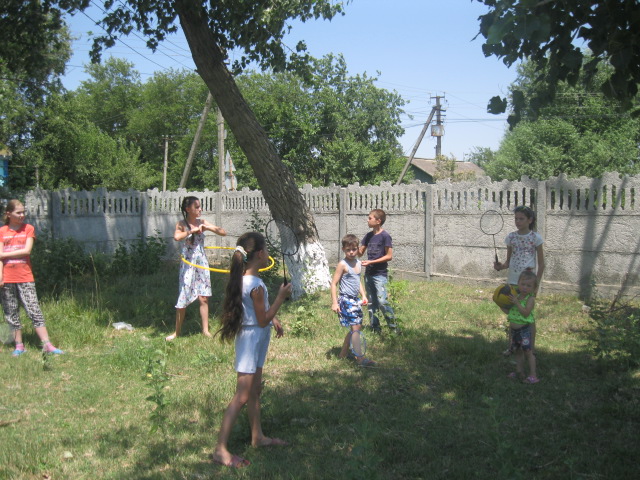 